ΠΑΡΑΡΤΗΜΑ ΙV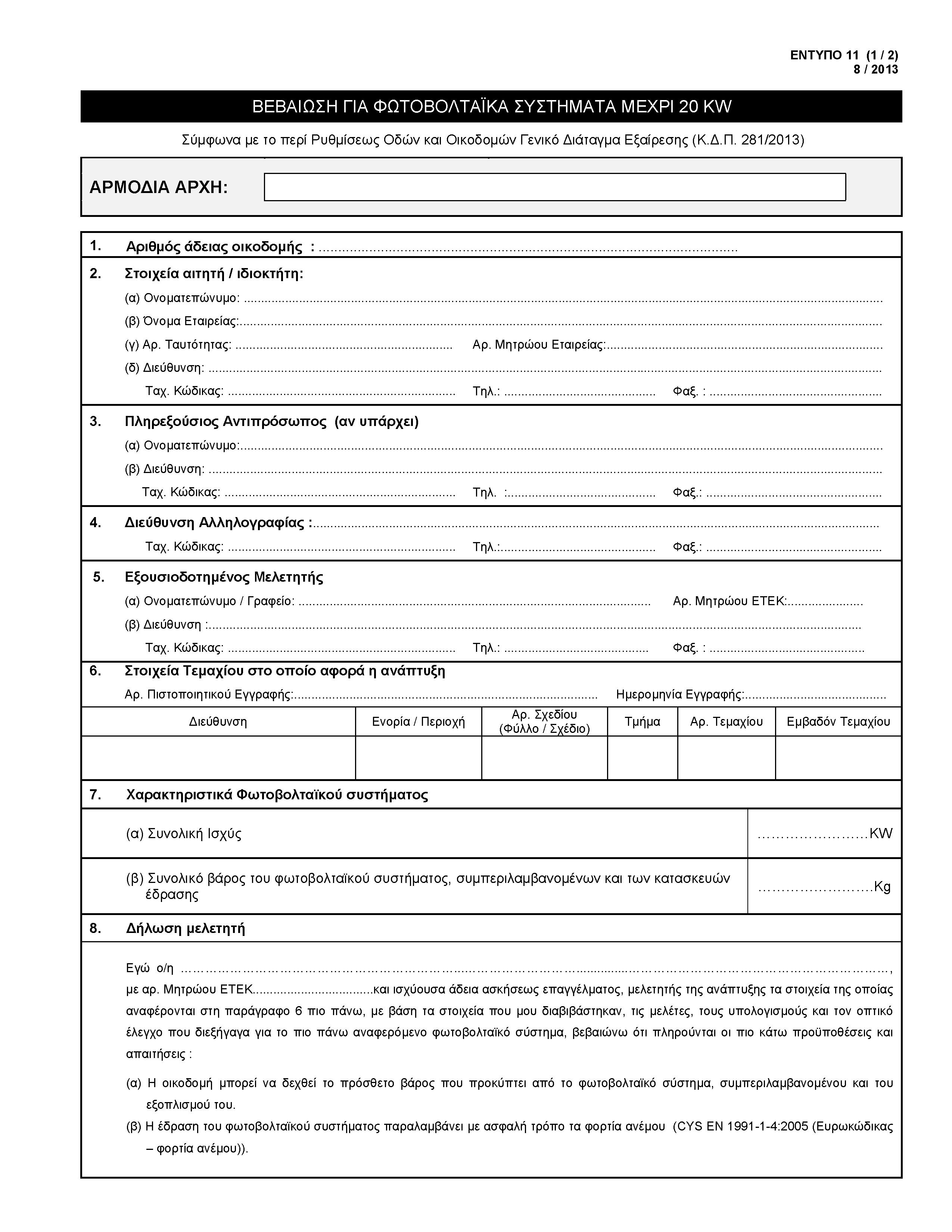 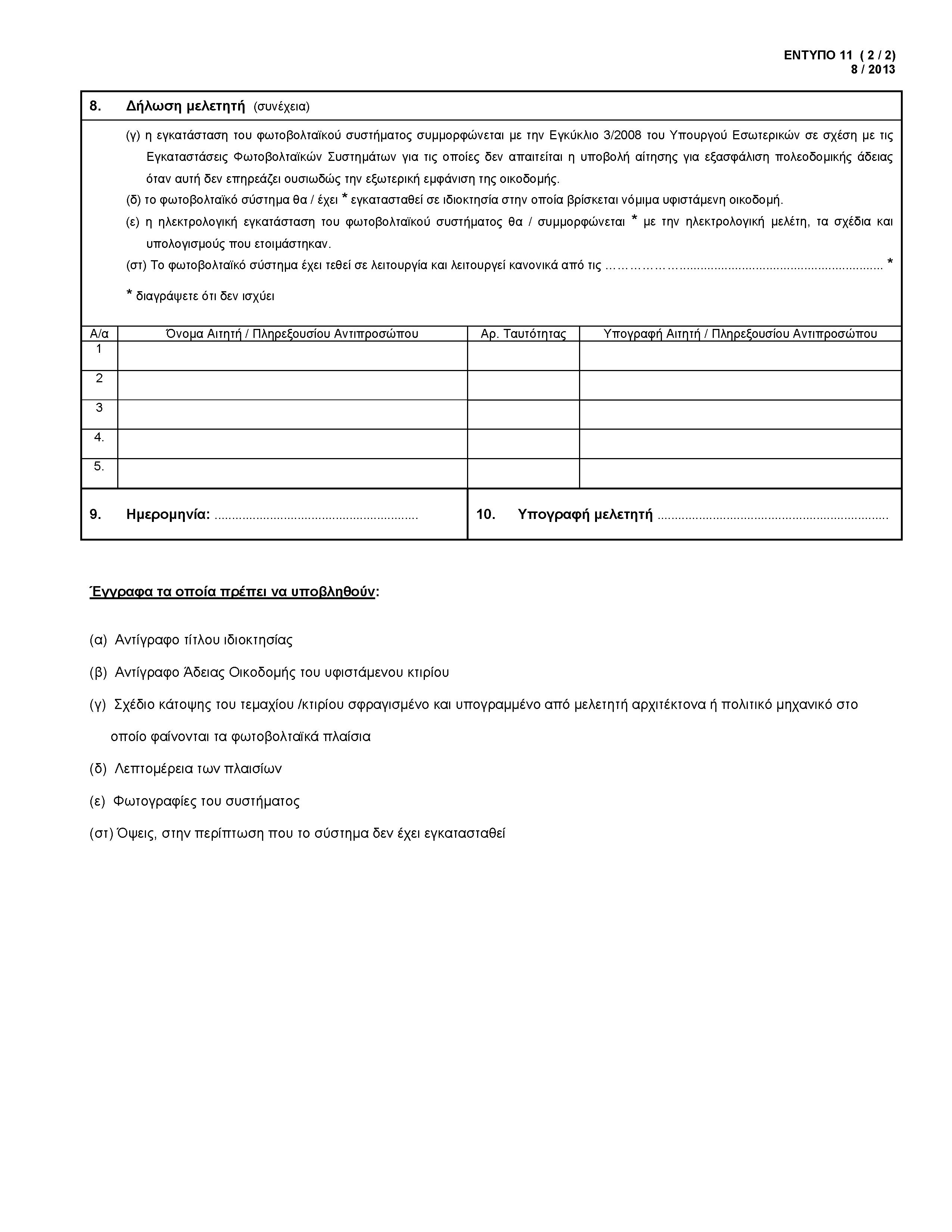 